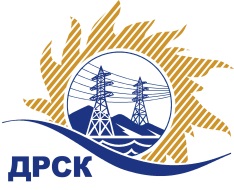 Акционерное Общество«Дальневосточная распределительная сетевая  компания»     (АО «ДРСК»)Протокол №3/УКС -ВПзаседания Закупочной комиссии по запросу котировок в электронной форме  на право заключения договора на выполнение работ: «Мероприятия по строительству для технологического присоединения потребителей Благовещенского района (с. Кантон-Коммуна) (заявители: Кузько И.Я.) к сетям 10-0,4 кВ». (Лот № 34808).СПОСОБ И ПРЕДМЕТ ЗАКУПКИ:запрос котировок в электронной форме  на право заключения договора на выполнение работ: «Мероприятия по строительству для технологического присоединения потребителей Благовещенского района (с. Кантон-Коммуна) (заявители: Кузько И.Я.) к сетям 10-0,4 кВ».  (Лот № 34808).КОЛИЧЕСТВО ПОДАННЫХ ЗАЯВОК НА УЧАСТИЕ В ЗАКУПКЕ: 3 (три) заявки.КОЛИЧЕСТВО ОТКЛОНЕННЫХ ЗАЯВОК: 0 (ноль) заявок.ВОПРОСЫ, ВЫНОСИМЫЕ НА РАССМОТРЕНИЕ ЗАКУПОЧНОЙ КОМИССИИ:О  рассмотрении результатов оценки заявок.О признании заявок соответствующими условиям Документации о закупке.О ранжировке заявок.О выборе победителя закупки.По вопросу № 1Признать объем полученной информации достаточным для принятия решения.Принять к рассмотрению заявки следующих участников:По вопросу № 2         Признать заявки ООО "Кабельная арматура" 
ИНН/КПП 2801163843/280101001 
ОГРН 1112801006207ООО "ЭНЕРГОСТРОЙ" 
ИНН/КПП 2801163836/280101001 
ОГРН 1112801006196ООО «Элмонт» 
ИНН/КПП 2801024374/280101001 
ОГРН 1022800508433соответствующими условиям Документации о закупке и принять их к дальнейшему рассмотрению.По вопросу № 3      Утвердить ранжировку заявок:По вопросу № 4Признать Победителем закупки Участника, занявшего 1 (первое) место в ранжировке по степени предпочтительности для Заказчика: ООО "ЭНЕРГОСТРОЙ" 
ИНН/КПП 2801163836/280101001 ОГРН 1112801006196  с ценой заявки не более 2 100 000,00 руб. без учета НДС.Сроки выполнения работ: Срок начала работ - с 13.01.2020 г. Срок окончания работ – не позднее 01.04.2020.Условия оплаты: в течение 30 (тридцати) календарных дней с даты подписания актов выполненных работ, на основании выставленных Подрядчиком счетов.Гарантии выполненных работ: Гарантии качества на все конструктивные элементы и работы, предусмотренные в Техническом задании и выполняемые Подрядчиком на объекте, в том числе на используемые строительные конструкции, материалы и оборудование должны составлять 60 месяцев с момента подписания актов приемки выполненных работ по настоящему договору в полном объеме, при условии соблюдения Заказчиком правил эксплуатации сданного в эксплуатацию объекта.Инициатору договора обеспечить подписание договора с Победителем не ранее чем через 10 (десять) календарных дней и не позднее 20 (двадцати) календарных дней после официального размещения итогового протокола по результатам закупки.Победителю закупки в срок не позднее 3 (трех) рабочих дней с даты официального размещения итогового протокола по результатам закупки обеспечить направление по адресу, указанному в Документации о закупке, информацию о цепочке собственников, включая бенефициаров (в том числе конечных), по форме и с приложением подтверждающих документов согласно Документации о закупке.Секретарь Закупочной комиссии1 уровня АО «ДРСК                                              ____________________          Елисеева М.Г.Исп. Чуясова.Тел. (4162) 397-268город БлаговещенскЕИС № 31908319831«24» октября 2019 года№п/пДата и время регистрации заявкиНаименование, ИНН Участника и/или его идентификационный номер26.09.2019 08:42ООО "Кабельная арматура" 
ИНН/КПП 2801163843/280101001 
ОГРН 111280100620730.09.2019 08:00ООО "ЭНЕРГОСТРОЙ" 
ИНН/КПП 2801163836/280101001 
ОГРН 111280100619630.09.2019 07:59ООО «Элмонт» 
ИНН/КПП 2801024374/280101001 
ОГРН 1022800508433№п/пДата и время регистрации заявкиНаименование, ИНН Участника и/или его идентификационный номерЦена заявки, руб. без НДС26.09.2019 08:42ООО "Кабельная арматура" 
ИНН/КПП 2801163843/280101001 
ОГРН 11128010062072 224 135,9730.09.2019 08:00ООО "ЭНЕРГОСТРОЙ" 
ИНН/КПП 2801163836/280101001 
ОГРН 11128010061962 100 000,0030.09.2019 07:59ООО «Элмонт» 
ИНН/КПП 2801024374/280101001 
ОГРН 10228005084332 200 000,00Место в ранжировке Дата и время регистрации заявкиНаименование, ИНН Участника и/или его идентификационный номерЦена заявки, 
руб. без НДС Возможность применения приоритета в соответствии с 925-ПП1 место30.09.2019 08:00ООО "ЭНЕРГОСТРОЙ" 
ИНН/КПП 2801163836/280101001 
ОГРН 11128010061962 100 000,00нет 
2 место30.09.2019 07:59ООО «Элмонт» 
ИНН/КПП 2801024374/280101001 
ОГРН 10228005084332 200 000,00нет 
3 место30.09.2019 07:59ООО "Кабельная арматура" 
ИНН/КПП 2801163843/280101001 
ОГРН 11128010062072 224 135,97нет